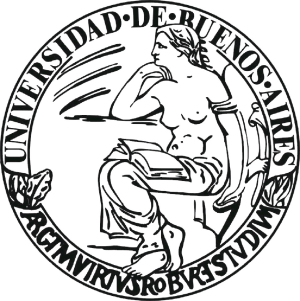 UNIVERSIDAD DE BUENOS AIRESFACULTAD DE FILOSOFÍA Y LETRASDEPARTAMENTO: HISTORIACÓDIGO Nº:SEMINARIO DE INVESTIGACIÓN: SANCTITAS: LA CONSTRUCCIÓN DEL BIEN RADICAL ENTRE EL OCASO DE LA EDAD MEDIA Y LOS ALBORES DE LA MODERNIDAD.MODALIDAD DE DICTADO: VIRTUAL ajustado a lo dispuesto por REDEC-2021-2174-UBA-DCT#FFYL.PROFESORA: LOSADA CAROLINAPROFESOR: MACÍAS FACUNDOCUATRIMESTRE: 1ºAÑO: 2022UNIVERSIDAD DE BUENOS AIRESFACULTAD DE FILOSOFÍA Y LETRASDEPARTAMENTO DE HISTORIACÓDIGO Nº:SEMINARIO DE INVESTIGACIÓN: SANCTITAS: LA CONSTRUCCIÓN DEL BIEN RADICAL ENTRE EL OCASO DE LA EDAD MEDIA Y LOS ALBORES DE LA MODERNIDADMODALIDAD DE DICTADO: VIRTUAL ajustado a lo dispuesto por REDEC-2021-2174-UBA-DCT#FFYL CARGA HORARIA: 64 HORAS1º CUATRIMESTRE 2022 PROFESORA: LOSADA, CAROLINA PROFESOR: MACÍAS, FACUNDOFundamentación y descripciónLos siglos del Medioevo tardío y de la temprana-modernidad europea configuran uno de los períodos más álgidos en la redefinición del bien y el mal en la historia del cristianismo occidental. Surcado por el surgimiento de herejías e invasiones creenciales fervorosas, el segundo milenio es testigo del intento de parte de la corporación teologal de lograr la definición de dos de las categorías más importantes en la construcción de alteridades radicales con las cuales los hombres y mujeres del pasado edificaron las nociones de la bondad y la maldad: el santo y la bruja.El presente seminario se propone abordar uno de aquellos polos de alteridad: la radicalidad del bien en la figura de los santos. Ante los clamores divinales y las eclesiologías alternativas, la Iglesia se abalanzó a construir las etiquetas definitorias que dispusieran a cada creyente dentro del campo aceptado o rechazado de comportamiento, al tiempo que conformaba su propia autoridad temporal dentro de los reinos europeos. Los procesos de centralización en materia de canonizaciones, cuyo comienzo podemos datar con certeza desde el siglo XII, supusieron un modo de delinear la alteridad del bien, aquella cuyo ejemplo conductual debería marcar el sendero a recorrer el creyente de a pie. La Reforma Protestante a comienzos del siglo XVI agitaría las aguas. El concepto de santidad comienza a ser fuertemente cuestionado, alimentando una nueva redefinición desde la Iglesia romana nutrida por un fuerte peso legalista que derivará en las reformas del Pontífice Urbano VIII a mediados del siglo XVII. Al comprender el problema de la construcción de la santidad como concomitante al fortalecimiento del discurso de la Iglesia ecuménica, es necesario abordarlo como un sistema complejo de dispositivos de varios órdenes. Entre ellos, el rol de los comunicadores sociales por antonomasia del mundo tardomedieval y moderno, los predicadores populares, es fundamental para comprender el qué, el cómo y el por qué se diseña la noción del bien radical en este contexto histórico. Organizaremos nuestro recorrido didáctico a partir de los siguientes interrogantes: ¿Cómo funcionaron los mecanismos de aceptación y de diferenciación del otro religioso en la Europa tardomedieval y temprano moderna? ¿Qué discursos se construyeron sobre la figura humana (y humanizada) del bien? ¿Dónde radicaban sus límites? ¿Existe un canon de comportamiento/prácticas para santos y santas? ¿Cómo se comunica la santidad?¿Qué prácticas se ensayaron para estimular o desanimar tal otredad? ¿Qué actores se vieron implicados en estos debates y conflictos sociales? ¿Cuáles fueron los causales sociales, culturales y subjetivos de su actuación? ¿Cómo se fueron transformando estos debates y sus implicancias en el tránsito del mundo medieval al moderno? Estas preguntas, entre otras, serán la guía para transitar el presente seminario, que propone tanto analizar las categorías teológicas, sociológicas, jurídicas y antropológicas puestas en juego para alentar o desalentar la exaltación y la persecución de personas o grupos humanos específicos, así como también realizar un recorrido a través de los principales mojones de esta historia, a partir del estudio de diversos tipos de prácticas y discursos forjados por los contemporáneos. La utilización y categorización de un otro dentro de la grilla clasificatoria bien-mal es una realidad constante en nuestro presente, atravesado por la clasificación continua de unas comunidades por otras o, incluso, de una formación política sobre su adversario. La actualidad sobre el lugar del bien (y por extensión del mal), así como su correlativa expresión humanizada en la figura de la santidad (y la brujería), adquiere una urgencia difícil de aminorar cuando observamos cómo la exaltación del nosotros como agentes del bien, frente a los otros como aberrantes paladines del mal, resuena con ecos ensordecedores incluso desde las principales voces en el juego geopolítico global.Objetivos:En el transcurso de la cursada del presente seminario, esperamos que los alumnos logren:abordar críticamente los problemas derivados de la alteridad cultural y religiosa, entendidos como cuestiones históricas e historizables.sistematizar las principales aproximaciones historiográficas elaboradas respecto de la figura del santo.conocer bibliografía clásica y actualizada sobre los problemas abordados.familiarizarse con las técnicas de abordaje de fuentes históricas del período, a partir de la lectura crítica y contextualizada de documentación seleccionada.participar de un ámbito respetuoso y abierto de debate y pensamiento sobre los problemas históricos y actuales acerca de la “cuestión religiosa” en el mundo cultural de la Europa Moderna.entrenar sus habilidades de escritura y argumentación oral, fundamentales para su desarrollo profesional.Contenidos: Unidad 1: Aproximaciones nativas y científico sociales a la santidad.La evolución del santo en el mundo cristiano: communio sanctorum, los santos apóstoles, los mártires, los portentosos, los intercesores. La santidad desde las ciencias sociales: la aproximación sociológica; la Historia Social; el abordaje performativo; la psicohistoria; la Historia Cultural y Política; la Historia de las Emociones.Unidad 2: El sinuoso camino a los altares.El proceso de centralización pontificia en el reconocimiento de la santidad. Las críticas protestantes y la reafirmación tridentina del culto a los santos. Las fases del camino jurídico: proceso ordinario y apostólico. Los criterios de la santificación: fama sanctitatis, martirio, virtud y milagros. Las reformas de Urbano VIII. Las Luces y la santidad. La crítica interna: Ludovico Antonio Muratori. La síntesis de Prospero Lambertini.Unidad 3: Tipos de santidad popular La santidad como experiencia colectiva y popular en el mundo medieval y moderno. Santos, santas y aspirantes a santidad. Culto a los santos locales. La santidad como experiencia tipificada y la santidad como práctica. Santidad popular y santidad eclesial. Imitatio Christi en los sermones de sanctis. Unidad 4: Profecía y profetismo: usos de la santidad Charisma. Profecía, milagros y actitudes hacia la santidad. Misticismo masculino y femenino: un problema de género y poder. El discurso visionario. El problema del discernimiento y sus estrategias. Unidad 5: Estudio de casos I: santos predicadoresComunicación y santidad. Campeones de la comunicación y la vida venerable. Estrategias de construcción de legitimidad y poder político a través de la imitatio christi. Vicente Ferrer OP (1350-1419) y el santo vivo. Discurso público y prácticas de la santidad como agencia en el mundo. Bernardino da Siena y la hagiografía corporativa triunfante. La polémica santidad de Girolamo Savonarola, ascetismo y milenarismo en el Renacimiento. Unidad 6: Literatura y santidad: las narraciones hagiográficasLiteratura devota y santidad: las vitae sanctorum. ¿Hagiografía versus historiografía? Del santo icónico tardo-antiguo a la humanización renacentista. El giro hacia el cielo del personaje barroco. La delación del yo autorial.Unidad 7: Estudio de caso II: Teresa de Ávila.Teresa de Ávila: visionaria y reformadora. Su proceso reformista y fundacional. Contratiempos y evaluaciones. Su deceso. Los caminos hacia su canonización. Las primeras biografías piadosas sobre la monja. Las hagiografías teresianas I: la construcción significativa. Las hagiografías teresianas II: la construcción simbólica.Bibliografía complementaria y fuentes: Unidad 1:Bibliografía obligatoriaBurke, Peter, “How to Be a Counter-Reformation Saint”, en Idem, The Historical Anthropology of Early Modern Italy: Essays on Perception and Communication, Cambridge, Cambridge University Press, 1987, pp. 48-62.Ditchfield, Simon, “Thinking with Saints: Saints and Society in the Early Modern World”, en Critical Inquiry, 35:3 (2009), pp. 552-584.Giovannucci, Pierluigi, Canonizzazioni e infallibilità pontificia in età moderna, Brescia, Morcelliana, 2008, pp. 35-63.Kieckhefer, Richard, “Imitators of Christ: Sainthood in the Christian Tradition”, en Richard Kieckhefer y Gerge D. Bond (eds.), Sainthood: Its Manifestations in World Religions, Berkeley, University of California Press, 1988, pp. 1-42.Bibliografía complementariaBjerg, María, “Una genealogía de la historia de las emociones”, en Quinto Sol, 23:1 (2019), pp. 1-20.Boesch Gajano, Sofia, La santità, Bari, Laterza, 1999.Brown, Peter, The Cult of the Saints: Its Rise and Function in Latin Christianity, Chicago, The University of Chicago Press, 1981.Cotter-Lynch, Margaret, Saint Perpetua across the Middle Ages: Mother, Gladiator, Saint, New York, Palgrave, 2016.Delooz, Pierre, “Pour une étude sociologique de la sainteté canonisée dans l'Eglise catholique”, en Archives de sociologie des religions, N°13 (1962), pp. 17-43.Graziano, Frank, Wounds of Love: The Mystical Marriage of Saint Rose of Lima, Oxford, Oxford University Press, 2004.Gregory, Brad, “Persecutions and Martyrdom”, en R. Po-Chia Hsia (ed.), The Cambridge History of Christianity. Reform and Expansion 1500-1660, Cambridge, Cambridge University Press, 2007, pp. 261-282.Kleinberg, Aviad, Prophets in Their Own Country: Living Saints and the Making of Sainthood in the Later Middle Ages, Chicago, The University of Chicago Press, 1992.Leone, Massimo, Saints and Signs: A Semiotic Reading of Conversion in Early Modern Catholicism, Berlin, De Gruyter, 2010.Macías, Facundo, “Emoción y escritura: Luis de León y la construcción de una santa (Teresa de Ávila) para sí” en Chronica Nova, En prensa.Plamper, Jan, The History of Emotions: An Introduction, trad. Keith Tribe, Oxford, Oxford University Press, 2015 (2012).Vauchez, André, Sainthood in the Later Middle Ages, trad. Jean Birrell, Cambridge, Cambridge University Press, 1997 (1981).Weinstein, Donald, y Bell, Rudolph, Saints and Society: The Two Worlds of Western Christendom, 1000-1700, Chicago, The University of Chicago Press, 1982.Unidad 2:Bibliografía obligatoriaBouley, Bradford, “Roman Medicine, Papal Power, and the Making of Spanish Saints”, en Rivista di Storia del Cristianesimo, 13: 1 (2016), pp. 131-148.Coletti, Chiara, Iconismi, lettere ardenti e Bambini di cera: Chiara Isabella Fornari, “anima viatrice” nelle inquietudine religiose del Settecento, Napoli, Guida Editori, 2020, pp. 139-169.Ditchfield, Simon, “Tridentine worship and the Cult of Saints”, en R. Po-Chia Hsia (ed.), The Cambridge History of Christianity: Reform and Expansion 1550-1650, Cambridge, Cambridge University Press, 2007, pp. 201-224.Gotor, Miguel, Chiesa e santità nell’Italia moderna, Roma-Bari, Laterza, 2004, pp. 121-127.Lehner, Ulrich, The Catholic Enlightenment: The Forgotten History of a Global Movement, Oxford, Oxford University Press, 2016. Capítulo 6.Serrano, Eliseo, “La santidad en la Edad Moderna: límites, normativa y modelos para la sociedad”, en Historia Social, 91 (2018), pp. 149-166.Sodano, Giulio, “El nuevo proceso de canonización de la edad moderna”, en Anuario de Historia de la Iglesia, 29 (2020), pp. 53-72.Villalon, Andrew, “San Diego de Alcalá and the Politics of Saint-Making in Counter-Reformation Europe”, en The Catholic Historical Review, 83:4 (1997), pp. 691-715.Bibliografía complementariaA Companion to the Catholic Enlightenment in Europe, Ulrich L. Lehner y Michael Printy (eds.), Leiden, Brill, 2010.Bouley, Bradford, Pious Postmortems: Anatomy, Sanctity, and the Catholic Church in Early Modern Europe, Pennsylvania, Pennsylvania University Press, 2017.Brambilla, Elena, Corpi invasi e viaggi dell’anima. Santità, possessione, esorcismo della teologia barocca alla medicina illuminista, Roma, Viella, 2010.Caffiero, Marina, La politica della santità: Nascita di un culto nell'età dei Lumi, Roma-Bari, Laterza, 1996.Campagne, Fabián Alejandro, Profetas en ninguna tierra. Una historia del discernimiento de espíritus en Occidente, Buenos Aires, Prometeo, 2016, pp. 319-350.Dalla Torre, Giuseppe, Santità e diritto. Sondaggi nella storia del diritto canonico, Torino, Giappichelli, 1999.Ditchfield, Simon, “How Not to Be a Counter-Reformation Saint: The Attempted Canonization of Pope Gregory X, 1622-45”, en Papers of the British School at Rome, 62 (1992), pp. 379-422.Frijhoff, Willem, “Popular religion”, en Stewart J. Brown & Timothy Tackett (eds.), The Cambridge History of Christianity, vol. VII. Enlightenment, reawakening and revolution, 1660-1815, Cambridge, Cambridge University Press, 2006, pp. 185-207.Finucane, Ronald, Constested Canonizations. The Last Medieval Saints, 1482-1523, Washington, The Catholic University of America Press, 2011.Gentilcore, David, “Contesting Illness in Early Modern Naples: Miracolati, Physicians and the Congregation of Rites”, en Past and Present, 148 (1995), pp. 117-148.Gotor, Miguel, I beati del papa. Santità, Inquisizione e obbedienza in èta moderna, Firenze, Olschki, 2002.Heming, Carol Piper, Protestants and the Cult of the Saints in German-Speaking Europe, 1517-1531, Kirksville, Truman State University Press, 2003.Israel, Jonathan, Radical Enlightenment: Philosophy and the Making of Modernity 1650-1750, Oxford, Oxford University Press, 2001.Johns, Christopher, The Visual Culture of Catholic Enlightenment, University Park, Pennsylvania State University Press, 2014.Klaniczay, Gábor, “The Power of the Saints and the Authority of the Popes: The History of Sainthood and Late Medieval Canonization Processes”, en Kirsi Salonen y Sari Katajala-Peltomaa (eds.), Church and Belief in the Middle Ages: Popes, Saints, and Crusaders, Amsterdam, Amsterdam University Press, 2016, pp. 117-140.Papa, Giovanni, Le cause di canonizzazione nel primo periodo della congregazione dei Riti (1588-1634), Città del Vaticano, Urbaniana University Press, 2001.Renoux, Christian, “Une source de l´histoire de la mystique moderne revisitée: les procès de canonisation”, en Melangres de l’École française de Rome, Italie et Méditerranée, 105:1 (1993), pp. 177-217.Rosa, Mario, “The Catholic Aufklärung in Italy”, en A Companion to the Catholic Enlightenment in Europe, pp. 215-250.Serrano, Eliseo, “Santos que quedaron en el camino: vidas religiosas y procesos hacia la santidad en la Edad Moderna. Una aproximación con ejemplos aragoneses”, en Inmaculada Arias de Saavedra Alías, Esther Jiménez Pablo Miguel Luis López-Guadalupe Muñoz (eds.), Subir a los altares: modelos de santidad en la Monarquía Hispánica (siglos XVI-XVIII), Granada, Editorial Universidad de Granada, 2018, pp. 155-185.Sodano, Giulio, Modelli e selezione del santo moderno. Periferia napoletana e centro romano, Napoli, Liguori, 2002.Vidal Fernando, “Miracles, Science, and Testimony in Post-Tridentine Saint-Making”, en Science in Context, 20:3 (2007), pp. 481-508.Vidal, Fernando, “Prospero Lambertini’s ‘On the Imagination and Its Powers’”, en Maria Teresa Fattori (ed.), Storia, medicina e diritto nei trattati di Prospero Lambertini-Benedetto XIV, Roma, Edizioni di storia e letteratura, 2013, pp. 297-318.Vidal, Fernando, “Modernizing the Miraculous Body in Prospero Lambertini’s De Servorum Dei”, en Rebecca Messbarger, Christopher M.S. Johns, and Philip Gavitt, (eds.), Benedict XIV and the Enlightenment: Art, Science, and Spirituality, Toronto, University of Toronto Press, 2016, pp. 151-174.FuentesEl sacrosanto y ecumenico concilio de Trento, Traducido al idioma castellano por don Ignacio López de Ayala, Segunda Edición, Imprenta Real, 1785, Sesión XXV, Decreto De la invocación, veneración y reliquias de los Santos, y de las sagradas imágenes, pp. 474-480.Juan Calvino, Institución de la religión cristiana, trad. Eusebio Goicoechea, Buenos Aires-Gran Rapids, Nueva Creación, 1988, I. 11 y 12, pp. 49-65; y III. 20 pp. 684-696.Ludovico Antonio Muratori, Della regolata divozion de’ cristiani, In Venezia, nella stamperia di Giambatista Albrizzi q. Gir., 1747, caps. XX-XXII, pp. 262-347.Martín Lutero, “A la nobleza cristiana de la nación alemana acerca del mejoramiento del Estado cristiano”, en Idem, Obras de Martín Lutero, trad. Carlos Witthaus, Buenos Aires, Paidós, 1967, Tomo I, 20, pp. 113-116; “Los artículos de Esmacalda”, en Idem, Obras, Tomo V, pp. 171-172.  Unidad 3: Bibliografía obligatoriaBlumenfeld-Kosinski, Renate. Images of sainthood in medieval Europe. Cornell University Press, 2019.Kleinberg, Aviad M. Prophets in Their Own Country: Living Saints and the Making of Sainthood in the Later Middle Ages. Chicago: University Of Chicago Press, 1997Kieckhefer, Richard. " The holy and the unholy: sainthood, witchcraft and magic in late medieval Europe." Christendom and Its Discontents: Exclusion, Persecution, and Rebellion, 1000-1500 (2002): 310.Vauchez, André. Sainthood in the Later Middle Ages. Traducido por Jean Birrell. Cambridge, New York: Cambridge University Press, 2005.Bibliografía complementariaAckerman Smoller, Laura. History, Prophecy, and the Stars. Princeton, N.J: Princeton    University Press, 1994.Bauzá, Hugo Francisco. El mito del héroe: morfología y semántica de la figura heroica. Fondo de Cultura Económica, 1998.Blumenfeld-Kosinski. Poets, Saints, And Visionaries of the Great Schism, 1378-1417. Pennsylvania State University Press, 2006.Burke, Peter. Popular Culture in Early Modern Europe. Harper & Row, 1978.Garrido, José Luis Hernando. "De Amaro a Cristóbal: Santos hospitalarios, camineros y peregrinos en la España medieval." Biblioteca: estudio e investigación 34 (2019): 239-264.Gurevich, Aron J. «Au Moyen Âge : conscience individuelle et image de l’au-delà». Annales. Économies, Sociétés, Civilisations 37, n.o 2 (1982): 255-75. Gurevich, Aron. Medieval Popular Culture. Cambridge; Paris: Cambridge University Press, 1990.Ferrer, Juan José Prat. "Los exempla medievales: Una etapa escrita entre dos oralidades." Oppidum: cuadernos de investigación 3 (2007): 165-188.Kieckhefer, Richard. " The holy and the unholy: sainthood, witchcraft and magic in late medieval Europe." Christendom and Its Discontents: Exclusion, Persecution, and Rebellion, 1000-1500 (2002): 310.Kleinberg, Aviad M. Prophets in Their Own Country: Living Saints and the Making of Sainthood in the Later Middle Ages. Chicago: University Of Chicago Press, 1997.Kleinberg, A. «Are Saints Celebrities? Some Medieval Christian Examples». Cultural and Social History 8, n.o 3 (2011): 393-97. Klaniczay, Gábor. «Using Saints: Intercession, Healing, Sanctity». En The Oxford handbook of medieval Christianity, 217-37, 2014.FuentesJacopo da Voragine, Legenda aurea. Claude Davost pour Etienne Gueynard, 1998.Jacopo da Voragine, Sermones de sanctis (eds varias)Clemente Sánchez de Vercial, Le libre de los exemplos por AbeceUnidad 4:Bibliografía obligatoriaAckerman Smoller, Laura. History, Prophecy, and the Stars. Princeton, N.J: Princeton    University Press, 1994.Blumenfeld-Kosinski. Poets, Saints, And Visionaries of the Great Schism, 1378-1417. Pennsylvania State University Press, 2006.Hamesse, Jacqueline. «The image of sanctity in medieval preaching as a means of sanctification». En Models of holiness in medieval sermons, 127-39, 1996.Kienzle, Beverly Mayne, y Pamela J. Walker. Women Preachers and Prophets Through Two Millennia of Christianity. University of California Press, 1998.Kienzle, Beverly Mayne, y Pamela J. Walker. Women Preachers and Prophets Through Two Millennia of Christianity. University of California Press, 1998.Kleinberg, Aviad M. Prophets in Their Own Country: Living Saints and the Making of Sainthood in the Later Middle Ages. Chicago: University Of Chicago Press, 1997.Kleinberg, A. «Are Saints Celebrities? Some Medieval Christian Examples». Cultural and Social History 8, n.o 3 (2011): 393-97. Klaniczay, Gábor. «Using Saints: Intercession, Healing, Sanctity». En The Oxford handbook of medieval Christianity, 217-37, 2014.Rusconi, Roberto, Profezie e profeti alla fine del Medioevo, Viella, 1999Serrano Martín, Eliseo. "Santidad y patronazgo en el mundo hispánico de la Edad Moderna." Santidad y patronazgo en el mundo hispánico de la Edad Moderna (2018): 75-123.Zarri, Gabriella. Le sante vive. Profezie di corte e devozione femminile tra ’400 e ’500. Torino: Rosenberg & Sellier, 1990.Bibliografía complementaria: Ackerman Smoller, Laura. «From Authentic Miracles to a Rhetoric of Authenticity: Examples from the Canonization and Cult of St. Vincent Ferrer». Church History: Studies in Christianity and Culture 80, n.o 04 (2011): 773-97. ———. The Saint and the Chopped-Up Baby. The Cult of Vincent Ferrer in Medieval and Early Modern Europe. Cornell University Press, 2013.Aslanov, Cyril. «The Imitation of Hagiographie Formulas in Occitanian Vidas (Lives of the Troubadours)». En Sacred and secular in medieval and early modern cultures. New essays, 19-28, 2006.Bauzá, Hugo Francisco. El mito del héroe: morfología y semántica de la figura heroica. Fondo de Cultura Económica, 1998.Besserman, Lawrence. Sacred and Secular in Medieval and Early Modern Cultures: New Essays. New York: Palgrave Macmillan, 2006.Caciola, Nancy. Discerning Spirits: Divine and Demonic Possession in the Middle Ages. Ithaca, N.Y.: Cornell University Press, 2006.Campagne, Fabián. «Charisma Proscriptum. La clericalización del discernimiento de espíritus en la Europa del Gran Cisma de Occidente». En Poder y religión en el mundo Moderno, editado por Fabián Campagne. Buenos Aires: Biblos, 2014.Carruthers, Leo Martin. «In pursuit of holiness outside the cloister: religion of the heart in The Abbey of the Holy Ghost». En Models of holiness in medieval sermons, 211-27, 1996.Hamesse, Jacqueline. «The image of sanctity in medieval preaching as a means of sanctification». En Models of holiness in medieval sermons, 127-39, 1996.Thayer, Anne T. «Intercessors, examples and rewards: the roles of the saints in the penitential themes of representative late medieval sermon collections». En Models of holiness in medieval sermons, 339-54, 1996.Thayer, Anne T. «Intercessors, examples and rewards: the roles of the saints in the penitential themes of representative late medieval sermon collections». En Models of holiness in medieval sermons, 339-54, 1996.Zarri, Gabriella. «Predicazione e cura pastorale. I sermoni della clarissa veneziana Chiara Bugni (1471-1514)». Anuario de Estudios Medievales, 2012.Fuentes: Colecciones de exempla relevadas en http://thema.huma-num.fr/collections/listRecursos:Una voce nella cittá a cura di Pietro Delcorno, http://bimu.comune.bologna.it/biblioweb/voce-nella-citta/Unidad 5:Bibliografía obligatoriaAckerman Smoller, Laura. The Saint and the Chopped-Up Baby. The Cult of Vincent Ferrer in Medieval and Early Modern Europe. Cornell University Press, 2013Bolzoni, Lina. Le rete delle immagini. Predicazione in volgare dalle origini a Bernardino da Siena. Torino: Einaudi, 2002.Carruthers, Leo Martin. «In pursuit of holiness outside the cloister: religion of the heart in The Abbey of the Holy Ghost». En Models of holiness in medieval sermons, 211-27, 1996.Kienzle, Beverly Mayne, «Catherine of Siena, Preaching, and Hagiography in Renaissance Tuscany». En A Companion to Catherine of Siena, 127-54, 2012.Martines, Lauro, Savonarola. Moralità e politica nella Firenze nel Quattrocento. Traducido por L. A. Dalla Fontana. Milano: Mondadori, 2009.Mormando, Franco, The Preacher’s Demons: Bernardino of Siena and the Social Underworld of Early Renaissance Italy. Chicago: University Of Chicago Press, 1999.Bibliografía complementariaAuzzas, Ginetta, Giovanni Baffetti, y Carlo Delcorno. Letteratura in forma di sermone. Vol. 60. Biblioteca de «Lettere Italiane». Studi e testi. Firenze, 2003.Debby, Nirit Ben-Aryeh. Renaissance Florence in the rhetoric of two popular preachers: Giovanni Dominici (1356 - 1419) and Bernardino da Siena (1380 - 1444). Vol. 4. Late medieval and early modern studies. Turnhout, 2001.Delcorno, Carlo, Giovanni Baffetti, Giorgio Forni, Silvia Serventi, y Oriana Visani. Quasi quidam cantus. Vol. 71. Biblioteca di «Lettere italiane». Firenze, 2009.Gaffuri, Laura. «La comunità del Santo e la cura animarum nel XIV secolo». Il Santo. Rivista francescana di storia, dottrina e arte 42 (2002): 169-99.Gallo, Donato, «San Bernardino da Siena a Padova: predicazione, devozione cívica e culto» en Centro de Studio Antoniani, Padua, 1998Solvi Daniele, «Le vitte quattrocentesche di s. Bernardino da Siena». Vol. 3: Il canone agiografico di San Bernardino (post 1460), Franciscan Studies, 2019Fuentes: Fagés R. P, OP. Historia de San Vicente Ferrer. Vol. 1. 2 vols. Valencia: A. García, 1903.Ferrer de Valdecebro, Andrés. Historia de la vida maravillosa y admirable del segundo pablo Apostol de Valencia, San Vicente Ferrer. En Madrid: por Francisco Martinez Abad..., 1725.Ferrer de Valdecebro, Andrés. Historia de... San Vicente Ferrer. Manuel de Sancha, 1781.Analecta Bollandiana, XXI (1902), pp. 52-80 Sanchis y Sivera José. Historia de san Vicente Ferrer. BiblioBazaar, 2009.Unidad 6: Bibliografía obligatoriaCopeland, Clare, Maria Maddalena de’ Pazzi: The Making of a Counter-Reformation Saint, Oxford, Oxford University Press, 2016, pp. 83-102.Egido, Teófanes, “Hagiografía y estereotipos de santidad contrarreformista (La manipulación de san Juan de la Cruz)”, en Cuadernos de Historia Moderna, 25 (2000), pp. 61-85.Touber, Jetze, Law, Medicine and Engineering in the Cult of the Saints in Counter-Reformation Rome: The Hagiographical Works of Antonio Gallonio, 1556-1605, Brill, 2014, pp. 45-62.Mongini, Guido, “Religione carismatici e direzione spirituale dall’apogeo alla crisi. Le agiografie di Brigida Morello di Gesù (1610-1679) tra Seicento e Settecento”, en Michela Catto, Isabella Gagliardi y Rosa Maria Parrinello (eds.), Direzione spirituale e agiografia. Dalla biografia classica alle vite dei santi dell’età moderna, Alessandria, Edizioni dell’Orso, 2008, pp. 335-387.Bibliografía complementariaBackus, Irena, Life Writing in Reformation Europe: Lives of Reformers by Friends, Disciples and Foes, Aldershot, Ashgate, 2008.Bilinkoff, Jodi, Related Lives: Confessors and Their Female Penitents, 1450-1750, Ithaca, NY, Cornell University Press, 2005.Burke, Peter, El sentido del pasado en el Renacimiento, trad. Sandra Chaparro Martínez, Madrid, Akal, 2016 (1969).Collins, David, Reforming Saints: Saints Lives and Their Authors in Germany, 1470-1530, Oxford, Oxford University Press, 2008.Daston, Lorraine, “Marvelous Facts and Miraculous Evidence in Early Modern Europe”, en Critical Inquiry, 18:1 (1991), pp. 93-124.Delehaye Hippolyte, The Legends of the Saints, trad. Donald Attwater, New York, Fordham University Press, 1962 (1905).Ditchfield, Simon, “<<Historia Magistra Sanctitatis>>? The Relationship between Historiography and Hagiography in Italy after the Council of Trent (1564-1742 CA.)”, en Massimo Firpo (ed.), Nunc alia tempora, alii mores: Storici e storia in èta postridentina. Atti del Convegno internazionale, Torino, 24-27 settembre 2003, Firenze, Leo S. Olschki Editore, 2005, pp. 3-23.Frazier, Alison Knowles, Possible Lives: Authors and Saints in Renaissance Italy, New York, Columbia University Press, 2005.Gotor, Miguel, Santi stravaganti. Agiografia, ordini religiosi e censura ecclesiastica nella prima età moderna, Roma, Aracne, 2012.Guiance, Ariel, “En olor de santidad: la caracterización y alcance de los aromas en la hagiografía hispana medieval”, en Edad Media. Revista de Historia, 10 (2009), pp. 131-161.Guillauseau, Axelle, “Los relatos de milagros de Ignacio de Loyola: un ejemplo de la renovación de las prácticas hagiográficas a finales del siglo XVI y principios del XVII”, en Criticón, 99 (2007), pp. 5-56.Heffernan, Thomas, Sacred Biography: Saints and their Biographers in the Middle Ages, Oxford, Oxford University Press, 1988.Klaniczay, Gabor, “Hagiography and Historical Narrative”, en János M. Bak e Ivan Jurkivic (eds.), Chronicon. Medieval Narrative Sources: A Chronological Guide with Introductory Essays, Turnhout, Brepols, 2015, pp. 111-117.Kleingberg, Aviad, Flesh Made Word: Saints’ Stories and the Western Imagination, trad. Jane Marie Todd, Cambridge-London, The Belknap Press, 2008 (2005).Lifshitz, Felice, “Beyond Positivism and Genre: ‘Hagiographical’ Texts as Historical Narrative”, en Viator, 25 (1994), pp. 95-113.Molina-Egea, Montserrat, “Reconstruyendo la santidad. El proyecto hagiográfico en torno a Maria Caterina Brondi”, en Inmaculada Arias de Saavedra Alías, Esther Jiménez Pablo, Miguel Luis López-Guadalupe Muñoz (eds.), Subir a los altares, pp. 259-271.Mostaccio, Silvia, “Per via di donna. Il laboratorio della mistica al servicio degli Esercizi spirituali: il caso Gagliardi/Berinzaga”, en Gabriella Zarri (ed.), Storia della direzione spirituale. Vol. III L’età Moderna, Brescia, Morcelliana, 2008, pp. 311-329.Van Geest, Paul, “‘…seeing that for monks the life of Antony is a sufficient pattern of discipline’. Athanasius as Mystagogue in his Vita Antonii”, en Church History and Religious Culture, 90:2-3 (2010), pp. 199-221.Vauchez, André, Francis of Assisi: The Life and Afterlife of a Medieval Saint, trad. Michael F. Cusato, New Haven, Yale University Press, 2012 (2009).FuentesAthanasius, The Life of Antony and The Letter to Marcellinus, trad. Robert C. Gregg, New Jersey, Paulist Press, 1980.Buenaventura, “Leyenda Mayor”, en San Francisco de Asís, Escritos. San Buenaventura, Leyenda Mayor. Florecillas, José Antonio Guerra (ed.), Madrid, Biblioteca de Autores Cristianos, 2010, Prólogo, caps. 1 y 2, pp. 165-180.  Unidad 7:Bibliografía obligatoriaAhlgren, Gillian, Teresa of Avila and the Politics of Sanctity, Ithaca-London, Cornell University Press, 1996, pp. 114-144.Egido, Teófanes, “El tratamiento historiográfico de Santa Teresa. Inercias y revisiones”, en Revista de Espiritualidad, 40 (1981), pp. 171-189.García Cárcel, Ricardo, y Alabrús, Rosa María, Teresa de Jesús. La construcción de la santidad femenina, Madrid, Cátedra, 2015.Rowe, Erin Kathleen, “St. Teresa and Olivares: Patron Sainthood, Royal Favorites, and the Politics of Plurality in Seventeenth-Century Spain”, en The Sixteenth Century Journal, 37:3 (2006), pp. 721-737.Bibliografía complementariaBalltondre, Mónica, Éxtasis y visiones. La experiencia contemplativa de Teresa de Ávila, Barcelona, Erasmus Ediciones, 2012.Bilinkoff, Jodi, Ávila de santa Teresa. La reforma religiosa en una ciudad del siglo XVI, trad. Mercedes Pereda, Madrid, Editorial de espiritualidad, 1993 (1989).Carpi, Elena, “Sobre el estilo de la biografía hagiográfica frayluisiana De la vida, muerte, virtudes y milagros de la santa Madre Teresa de Jesús”, en EPOS, 16 (2000), pp. 105-132.Carrera, Elena, Teresa of Avila’s Autobiography: Authority, Power and the Self in Mid-Sixteenth-Century Spain, Oxford, Legenda, 2005.Efrén de la Madre de Dios y Otger Steggink, Tiempo y vida de Santa Teresa, segunda edición revisada y aumentada, Madrid, Biblioteca de Autores Cristianos, 1977.Lopes dos Santos, Luciana, A madre fundadora e os livros: santidade e cultura escrita no “Siglo de Oro” Espanhol, Tesis doctoral, Porto Alegre, Universidade Federal do Rio Grande do Sul, 2012.Macías, Facundo Sebastián, Palabras del más aquí y del más allá: Teresa de Ávila, sus primeros biógrafos y el diseño de la santidad católica en la Europa temprano moderna (1562-1614), Tesis doctoral, Facultad de Filosofía y Letras – Universidad de Buenos Aires, 2020.Martínez Millán, José, “La reforma espiritual de santa Teresa de Jesús y su relación con las facciones cortesanas de la monarquía hispana”, en Hispania Sacra, 67:36 (2015), pp. 429-466.Mujica, Barbara, “Skepticism and Mysticism in Early Modern Spain: The Combative Stance of Teresa de Avila”, en Joan Cammarata (ed.), Women in the Discourse of Early Modern Spain, Florida, University Press of Florida, 2003, pp. 54-76Mollard, Nicolas, De l’invocation à l’évocation. Sainte Thérèse d’Avila entre le divin et l’humain dans ses biographies espagnoles (1882-1982), Tesis doctoral, Université de Caen, 2001.Pérez, Joseph, Teresa de Ávila y la España de su tiempo, Madrid, ALGABA Ediciones, 2007.Pinilla Martín, María José, Iconografía de Santa Teresa de Jesús, Tesis Doctoral, Universidad de Valladolid, 2013.Poutrin, Isabelle, La voile et la plume. Autobiographie et sainteté féminine dans l’Espagne moderne, Madrid, Casa de Velázquez, 1995.Rossi, Rosa, Teresa de Ávila, trad. Marieta Gargatagli y Albert Domingo, Barcelona, Salvat, 1995 (1983).Rowe, Erin Kathleen, “St. Teresa and Olivares: Patron Sainthood, Royal Favorites, and the Politics of Plurality in Seventeenth-Century Spain”, en The Sixteenth Century Journal, 37:3 (2006), pp. 721-737.Slade, Carole, Teresa of Avila: Author of a Heroic Life, Berkeley-Los Angeles, University of California Press, 1995.Urkiza, Julen “La canonización de santa Teresa de Jesús”, en Anuario de Historia de la Iglesia, 29 (2020), pp. 229-260.Weber, Alison, Teresa of Avila and the Rhetoric of Femininity, Princeton, Princeton University Press, 1990.FuentesFrancisco de Ribera, La vida de la Madre Teresa de Iesus, fundadora de las Descalças y Descalços Carmelitas, Compuesta por el P. Doctor Francisco de Ribera de la Compañía de Iesus, y repartida en cinco libros, En casa de Pedro Lasso, 1590.Juan de Jesús María, Compendium vitae B.V. Teresiae a Iesv, Fundatricis Fratrum Discalceatorum Monialium Bmae. Virg. M. de Monte Carmelo, Romae, Apud Stephanum Paulinuum, 1609 (se facilitará la siguiente traducción: Compendio de la vida de la Bienaventurada Virgen Teresa, trad. Giovanni Strina, Bruselas, Soumillion, 2007).Luis de León, De la vida, muerte, virtudes y milagros de la santa Madre Teresa de Jesús. Libro primero, segunda edición corregida y actualizada, María Jesús Mancho (ed.), Salamanca, Ediciones Universidad de Salamanca, 2015 (1591).Procesos de beatificación y canonización de Sta. Teresa de Jesús, Silveiro de Santa Teresa (ed.), Burgos, Tipografía “El Monte Carmelo”, 3 Vols, 1935.Tomás de Jesús-Diego de Yepes, Vida, virtudes y milagros de la bienaventurada virgen Teresa de Jesús, madre y fundadora de la nueva reformación de la Orden de los Descalzos y Descalzas de Nuestra Señora del Carmen, edición y notas de Manuel Diego Sánchez O.C.D., Madrid, Editorial de Espiritualidad, 2014 (1606).Organización del dictado de seminario: El seminario / proyecto se dicta atendiendo a lo dispuesto por REDEC-2021-2174-UBA-DCT#FFYL la cual establece pautas complementarias para el dictado de las asignaturas de grado durante la cursada del 1º y 2º cuatrimestre de 2022.Seminario cuatrimestralEl seminario se dictará completamente en modalidad virtual.El seminario se desarrollará con una combinación de recursos digitales a través del campus virtual de la Facultad de Filosofía y Letras y clases sincrónicas dictadas por videollamada. El objetivo es proponer una serie de contenidos que se encuentren disponibles en los espacios virtuales de largo uso en nuestra facultad. Esos contenidos serán: guías de lectura, audios y presentaciones sobre temas teóricos que permitan un mejor abordaje de los temas planteados en el seminario y de las técnicas de la tarea del investigador en historia. Asimismo, se espere el involucramiento de los estudiantes en espacios virtuales asincrónicos y sincrónicos en formato taller, para acreditar el curso. A través de la combinación de estrategias se buscará producir un espacio de debate, lectura colectiva y análisis crítico de textos y fuentes históricas. Se pretende, de este modo, que los cursantes participen activamente del proceso de construcción de conocimiento y tomen un rol activo en la problematización de cuestiones teóricas e historiográficas, ensayando destrezas hermenéuticas propias de la tarea del historiador. Carga Horaria: La carga horaria total es de 64 horas.Organización de la evaluación: régimen de promoción y formas y criterios de evaluación a utilizar. El sistema de regularidad y aprobación del seminario se rige por el Reglamento Académico (Res. (CD) Nº 4428/17):Regularización del seminario: Es condición para alcanzar la regularidad del seminario aprobar una evaluación con un mínimo de 4 (cuatro) durante la cursada. Para ello los/las docentes a cargo dispondrán de un dispositivo definido para tal fin, que consistirá en la exposición oral por parte del alumno de un texto a elección -que forme parte del programa-, y en la presentación de un proyecto para el trabajo final.Aprobación del seminario: Los/as estudiantes que cumplan el requisito mencionado podrán presentar el trabajo final integrador que será calificado con otra nota. La calificación final resultará del promedio de la nota de cursada y del trabajo final integrador.Si el trabajo final integrador fuera rechazado, los/as interesados/as tendrán la opción de presentarlo nuevamente antes de la finalización del plazo de vigencia de la regularidad. El/la estudiante que no presente su trabajo dentro del plazo fijado, no podrá ser considerado/a para la aprobación del seminario.VIGENCIA DE LA REGULARIDAD: El plazo de presentación del trabajo final de los seminarios es de 4 (cuatro) años posteriores a su finalización. RÉGIMEN TRANSITORIO DE ASISTENCIA, REGULARIDAD Y MODALIDADES DE EVALUACIÓN DE MATERIAS: El cumplimiento de los requisitos de regularidad en los casos de estudiantes que se encuentren cursando bajo el Régimen Transitorio de Asistencia, Regularidad y Modalidades de Evaluación de Materias (RTARMEM) aprobado por Res. (CD) Nº 1117/10 quedará sujeto al análisis conjunto entre el Programa de Orientación de la SEUBE, los Departamentos docentes y los/las Profesores a cargo del seminario.RecomendacionesSe recomienda que los alumnos del seminario hayan cursado las materias Historia Medieval e Historia Moderna de la Facultad de Filosofía y Letras de la Universidad de Buenos Aires y que tengan conocimientos de lectocomprensión en una segunda lengua, además del castellano (preferentemente inglés, francés o italiano).Buenos Aires, 15 de diciembre de 2021FirmaAclaraciónFirmaAclaración